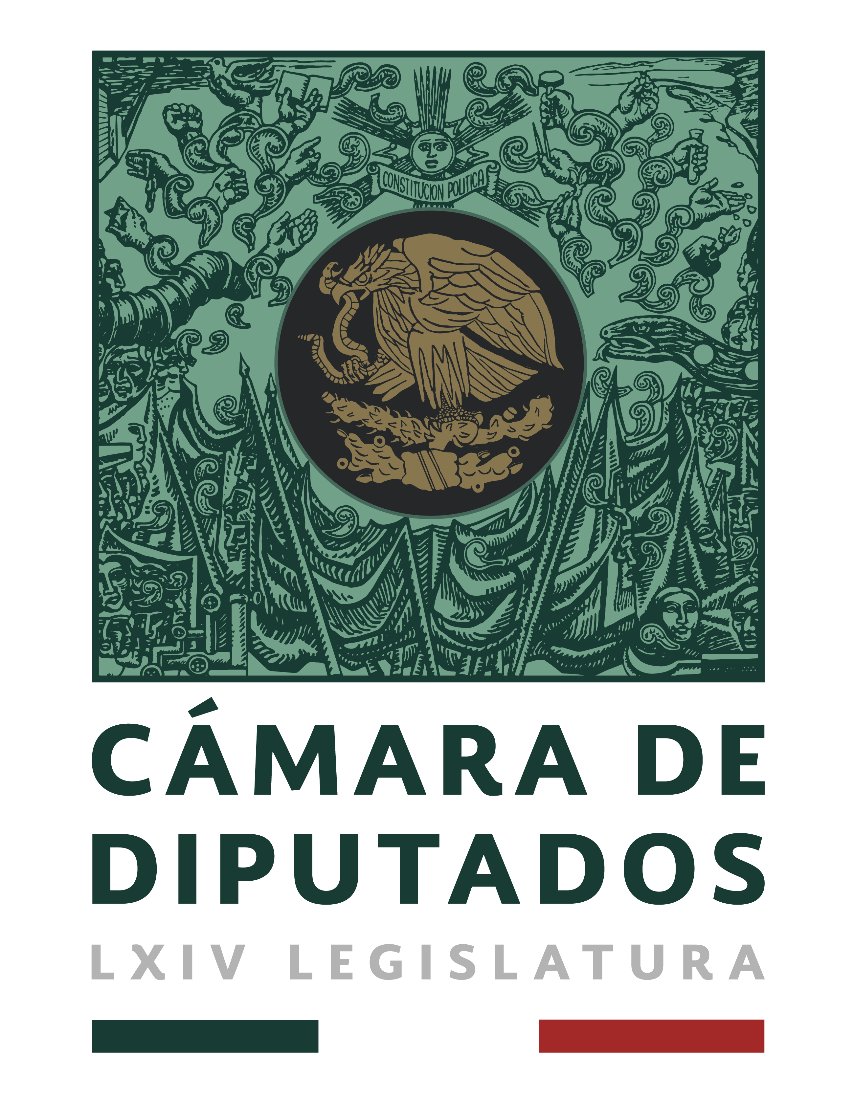 Opinión de la Comisión Asuntos Frontera Sur sobre la Situación Económica, las Finanzas Públicas y la Deuda Pública al Cuarto Trimestre de 2018.02 DE ABRIL DEL 2019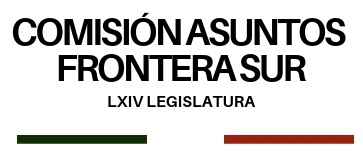 INTRODUCCIÓN.Una importante tarea que tiene la Honorable Cámara de Diputados es conocer los avances en la aplicación del presupuesto público. Este seguimiento es parte de las actividades de evaluación que debe realizar de los resultados de la gestión financieras del gobierno federal, para comprobar si el ejercicio del gasto se ha ajustado a los criterios señalados por el Presupuesto aprobado por la propia Cámara. Por tal motivo, el Ejecutivo Federal está obligado a informar periódicamente de tales avances. En este sentido, la Ley Federal de Presupuesto y Responsabilidad Hacendaria (LFPRH), así como las disposiciones en la materia, contempladas en la Ley Federal de Deuda Pública, la Ley de Ingresos de la Federación y el Decreto de Presupuesto de Egresos de la Federación correspondientes, establecen la entrega al H. Congreso de la Unión, de informes mensuales y trimestrales de la evolución de las Finanzas Públicas, por conducto de la Secretaría de Hacienda y Crédito Público. Conforme a tales disposiciones, la SHCP envió el pasado 19 de febrero el “Informe Sobre la Situación Económica, las Finanzas Públicas y la Deuda Pública en relación al Cuarto Trimestre de 2018. Derivado de ello, la Comisión Asuntos Frontera Sur, tiene por objeto analizar el informe y presentar una opinión consecuente, que integra el presente documento, a fin de dar a conocer de forma objetiva e imparcial, lo señalado por SHCP sobre el comportamiento de las finanzas públicas y la deuda pública que se registró durante el cuarto trimestre del 2018. El documento se divide en diversos apartados: el primero incluye un resumen ejecutivo que aborda los principales resultados en materia de economía, finanzas públicas y deuda pública, el segundo contempla los principales resultados de la situación financiera del sector público, reflejada en su balance; el tercero ofrece una revisión del comportamiento de la captación de ingresos presupuestarios; enseguida, el cuarto destaca la situación del gasto neto presupuestario; en tanto que el quinto y el último, presenta el análisis sobre el saldo de los diversos componentes de la deuda pública. Opinión de la Comisión Asuntos Frontera Sur.Durante el último trimestre de 2018, la economía global continuó expandiéndose.
Al cierre del 2018 la inflación general registro una disminución respecto a los niveles que se observaron a finales del 2017, como resultado de reducciones tanto en la inflación subyacente como en la no subyacente. La actividad económica mexicana en cuanto a la parte de producción tenemos que, en el tercer trimestre de 2018, el PIB registró un crecimiento anual de 2.5 por ciento real. Excluyendo el efecto estacional, el crecimiento del PIB a tasa anual es de 2.6 por ciento y de 0.8 por ciento con respecto al trimestre anterior. Si consideramos la estimación que es proporcionada por el INEGI del cuarto trimestre de 2018, se proyecta que el PIB logre un crecimiento anual de 1.8 por ciento real y un 1.9 por ciento al excluir los efectos estacionales y un crecimiento trimestral de 0.3 por ciento.Para el tercer trimestre de 2018, considerando las cifras ajustadas por estacionalidad al interior del PIB, se pueden apreciar los siguientes resultados por sector de actividad económica:Se registró un crecimiento trimestral de las actividades primarias de 0.4%En cuanto al sector secundario se registró un mayor dinamismo respecto al trimestre anterior. La producción industrial incremento 0.5% respecto al trimestre previo; los sectores de electricidad y de manufacturas registraron tasas de crecimiento positivas y mayores al trimestre anterior; los sectores de minería y construcción se redujeron, manteniendo la misma debilidad que mostraron desde el segundo trimestre de 2018Por otro lado, todas las actividades del sector terciario registraron tasas de crecimiento positivas durante el trimestre.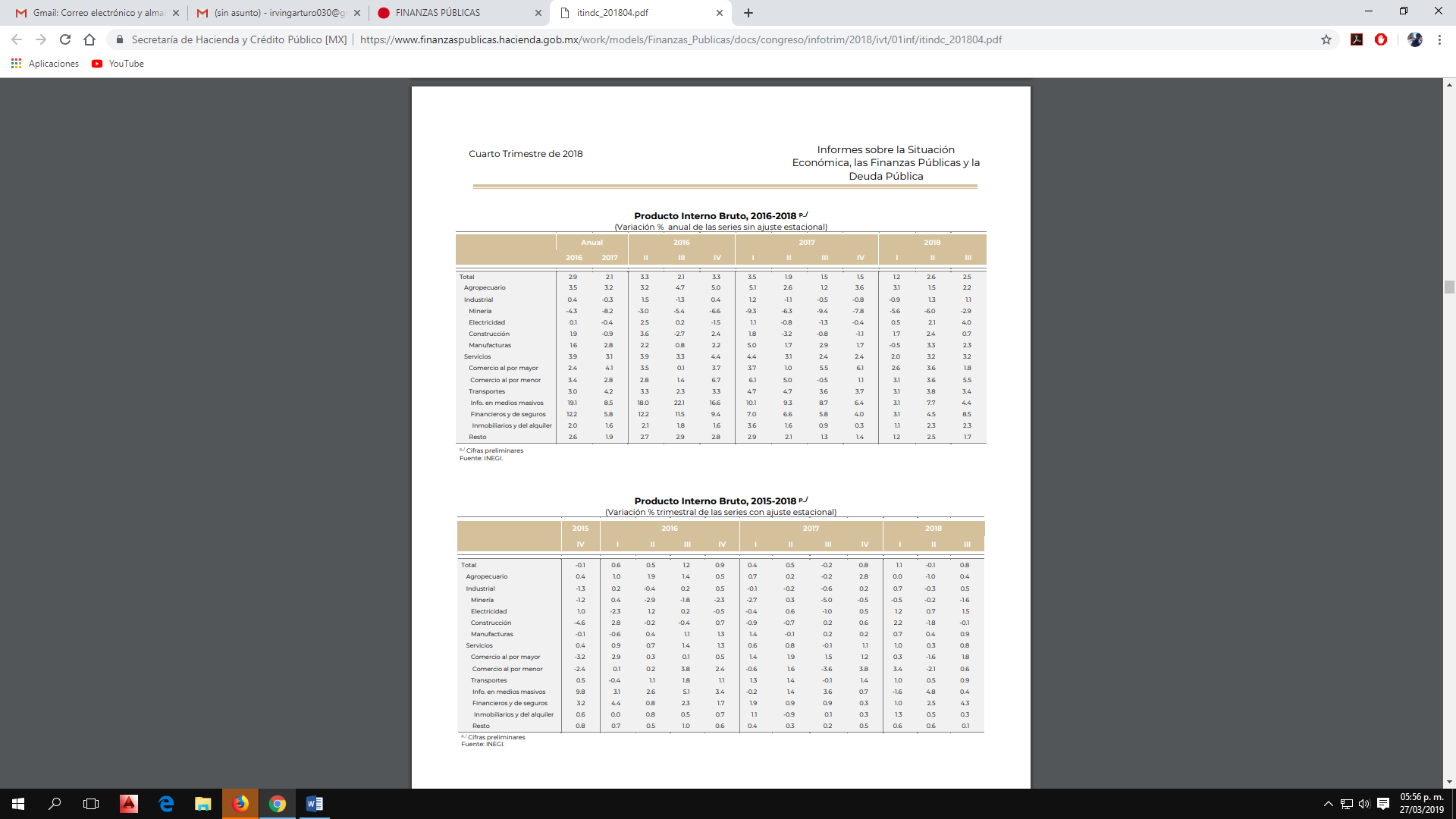  No obstante, se acentuaron las señales de desaceleración en la actividad económica, lo que ha disminuido las perspectivas del ritmo de crecimiento global para 2019. El Fondo Monetario Internacional (FMI), en su actualización de enero del reporte de Perspectivas de la Economía Mundial, mantuvo el crecimiento mundial de 2018 en 3.7 por ciento, a pesar de un crecimiento más débil en Asia y Europa. No obstante, sus proyecciones para 2019 fueron revisadas a la baja de 3.7 a 3.5 por ciento. Adicionalmente, el FMI destacó que el balance de riesgos para el crecimiento global se encuentra sesgado a la baja debido, principalmente, a que continúan las disputas comerciales entre Estados Unidos y China, la mayoría de las economías han alcanzado altos niveles de endeudamiento, y la posibilidad de que las condiciones financieras internacionales se tornen más restrictivas. México en el año 2018 se encontró con una perdida general de poder adquisitivo, como parte de las políticas aplicadas por el gobierno anterior.En este cuarto trimestre del 2018 se reflejan cambios verdaderamente importantes, uno de ellos es el tipo de cambio que se ve en gran medida afectado por la situación económica internacional y los movimientos internos. Al cierre del cuarto trimestre de 2018, la base monetaria de ubico en 1,674 miles de millones de pesos, lo que implicó un incremento de 8.7% en términos reales respecto al cierre del trimestre previo. A partir de la elección presidencial del 2018 la especulación hacia México se hizo en gran medida por las políticas que establecía el gobierno del Licenciado Andrés Manuel López Obrador, sin embargo, no se tuvieron pérdidas importantes gracias a que en países como Estados Unidos dentro de su producción industrial continuo mostrando un crecimiento sólido durante este cuarto trimestre, no obstante también se mostró una desaceleración derivada de la caída en la producción industrial del sector manufacturero, de igual forma dentro de su congreso se tuvo como resultado de las diferencias el detenimiento de las políticas fiscales, y en Europa en cuestión de la desestabilidad ante el refrendo del brexis mantuvo una especulación constante que ayudo a México en su proceso de transición de poder. Para hablar en temas generales la economía mexicana tiene tres aspectos principales; el primero de ellos es que el tema petrolero le afecta en gran medida, ya que desde el 2006 y hasta 2017 aporto cerca del 37% de los ingresos del sector público del país equivalente al casi el 10% del PIB  Estos ingresos provenientes de zonas separadas como zona norte, zona centro y zona sur.Referente a la zona sur es importante tomar en cuenta dos cosas; en primera el hecho de que en México la zona sur ha sido siempre proveedora de materias primas para el resto del país, sabiendo que existen zonas económicas especiales para diversos fines uno de ellos es el petrolero el cual se encuentra dividido en cuatro distritos. Zona surDistrito Agua DulceDistrito ComalcalcoDistrito Ciudad PemexDistrito El Plan Distrito Nanchital El sector petróleo al ser la actividad económica más importante del país tiene como efecto que de la volatilidad presentada durante el último año  se tenga como resultado un golpe al gasto del país, precisamente esta volatilidad tuvo un superávit total de 98 mil millones de pesos y dada la desaceleración de la demanda de crudo para este 2019 tendremos una producción menor que la del año previo  lo cual lleva a países como México que depende en gran medida de su petróleo, a tener que analizar otra vez su presupuesto de egresos y hacer recortes en muchas de los sectores.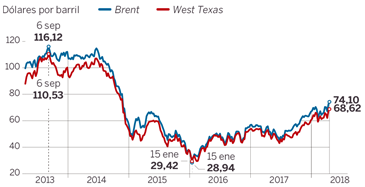 En la segunda división encontramos que el sector primario se ha visto favorecido durante todo el 2018 con un alza general, este sector debe de ser tomado en cuenta por el gobierno actual debido a que si un país no mantiene constante su producción de primarios se ve en riesgo de estar en necesidad de aumentar sus importaciones, deteriorando en gran medida su balanza comercial tal y como sucedió hace algunos años donde en México los sectores secundario y terciario tuvieron un crecimiento importante y el hecho de que el sector primario principalmente el de la agricultura se vio en abandono casi permanente se tuvo que llegar a la necesidad de importar desde maíz hasta arroz.Los ingresos presupuestarios durante 2018 del sector público se ubicaron en 5 billones 113 mil 103 millones de pesos, monto superior en 334 mil 812 millones de pesos a lo previsto en el programa.Los ingresos petroleros aumentaron 12.8% real debido al incremento en el precio promedio de exportaciones de la mezcla mexicana de petróleo, cuestión que se contrarrestó parcialmente por la disminución en la producción de petróleo.En 2018, el gasto neto pagado fue de 5 billones 592 mil 152 millones de pesos, monto superior al que se tenía previsto en el programa; El mayor gasto se sustenta fundamentalmente en ingresos adicionales a los previstos en la Ley de Ingresos de la Federación (LIF) y el destino que les otorga la Ley Federal de Presupuesto y Responsabilidad Hacendaria (LFPRH).De acuerdo con la Ley de Coordinación Fiscal, se pagaron mayores participantes a los estados y municipios por 31mil 734 millones de pesos, con una mayor recaudación federal participable a la prevista en la LIF 2018.Según el artículo 19, en fracción I, de la LFPRH, los ingresos excedentes que no cuenten con un destino específico se podrán destinar a cubrir un mayor gasto no programable, a atener desastres naturales y al incremento en los apoyos a cubrir.En este sentido, en 2018 se canalizaron recursos por 40 mil 54 millones de pesos para dicho fin: 31 mil 226 millones de pesos para apoyar las tarifas eléctricas y 8 mil 825 millones de pesos para el Fondo de Desastres Naturales (FONDEN) y al Fondo de Prevención de Desastres Naturales (FOPREDEN).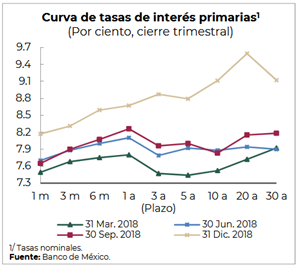 En 1980 se empezó a adoptar un modelo de crecimiento impulsado por las exportaciones del sector ganadero y agrícola que se vieron beneficiados, pero fue esta misma tendencia creciente de demanda la que hizo que el gobierno se confiara de este sector disminuyendo en gran  medida los aportes para el campo y los apoyos para medio ambiente, sumado a la privatización de zonas ambientales específicas como nacimientos de agua y las concesiones a mineras que al no tener ninguna norma de control ambiental por parte de los gobiernos desembocarían en problemas importantes; como agua no utilizable para el consumo humano, zonas de riego contaminadas y sequias en algunas partes del norte del país provocadas principalmente por la pérdida de los cauces naturales de los ríos y lagos.Sin comentar algo mas es importante ver que parte del problema migratorio que está viviendo la zona sur del país es causa de ello ya que con un campo abandonado no queda más que moverse a otro lugar y muchos de estos grupos de personas ven en Estados Unidos la única manera viable de lograrlo. En zonas de Chiapas y Tabasco el abandono a este sector es tal que las personas tienen su principal fuente de ingreso de las remesas que vienen desde Estados Unidos.En el tema de importaciones y exportaciones lo  retomaremos para decir que El sector primario, contribuye al crecimiento económico por medio de las divisas que aporta para financiar los requerimientos de importaciones del conjunto de la economía, particularmente de bienes de capital. En este contexto, no debe olvidarse la contribución que el sector primario hace al crecimiento por la vía de la balanza de pagos, otra contribución ocurre por la vía del mercado que representa para la producción industrial, especialmente en las etapas iniciales de la industrialización, finalmente, el sector primario provee de la comida necesaria para una población que, conforme se emplea y crece su ingreso, demandará cantidades y variedades mayores de alimento lo cual en México es importante mencionar que si es un mercado en crecimiento y cuyo valor está en aumento por las demandas de la población debería de hace mayor énfasis e incentivar el empleo principalmente en zonas como lo son el sur y centro de México  en cuanto a agricultura o en su defecto darle al norte del país las condiciones necesarias para explotar la ganadería ya que su posición geográfica es de gran ayuda para que se pueda lograr un disminuir el déficit comercial con los Estados Unidos.En la siguiente grafica de puede ver cómo es que en México se tiene una producción de carne que va en aumento, pero no va a ser sustentable si no se da apoyo a los mercados primarios.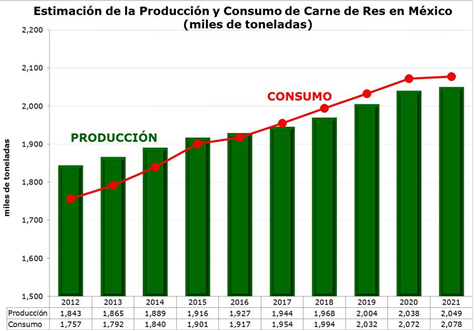 El comportamiento del sistema financiero en México ha sido uno de sano desarrollo en términos generales: los diferentes indicadores como el Índice de Capitalización o el nivel de morosidad demuestran que las acciones tomadas y las normas instituidas han dado buenos resultados y su impacto en la economía ha sido positivo. Sin embargo aún existe rezago en lo que se refiere a la penetración y la inclusión financiera, como se puede ver en el bajo porcentaje de la cartera de crédito con relación al PIB: poco más del 35% en 2017, de acuerdo a datos del Banco Mundial, así que cuando hacemos una comparación entre el cuarto trimestre del 2017 y el 2018 encontramos una clara desventaja que en cierta medida es normal en un año de elecciones ya que siempre que esto pasa los mercados tienden  a fluctuar de manera fuerte y el gobierno de México con la aplicación de política fiscal (IEPS) logro hacer que los déficits que se verían al final del año no afectaran tanto como se esperaba e incluso se pudo mantener el nivel de crecimiento esperado para el año que era del 2% absorbiendo de manera inteligente los déficits en sectores específicos como lo son la fluctuación petrolera, la perdida de capitales extranjeros a mediados del cuarto trimestre así como el bajar en el nivel de confianza en inversión a finales del cuarto trimestre. Cabe mencionar que si el país va a mantener la tasa de referencia arriba del 6% estos capitales se mantendrán estables pero el nivel de empleo y salarial seguirán en decremento como ha pasado durante los últimos 10 años, aumentando la tasa de empleo informal en México que se vio con 3.3% más durante el tercer trimestre del 2018 y que se vio nutrida con los despidos masivos presentados durante el inicio de la administración del Licenciado Andrés Manuel López Obrador. Uno de los problemas generales que se tiene es que el crecimiento esperado debería ser mucho más alto ya que nuestra tasa de crecimiento no se ve reflejada en el tipo de economía que tenemos ya que no hay un verdadero modelo que se esté aplicando actualmente, solo se está respondiendo a los efectos que da los mercados internos e internacionales.Por otro lado, la deuda del Gobierno Federal comprende las obligaciones de los poderes legislativo y judicial, las dependencias del Poder Ejecutivo Federal y sus órganos desconcentrados, así como las obligaciones contraídas por entidades que forman parte de la Administración Pública Federal paraestatal y que fueron transformadas en órganos autónomos.La deuda pública presenta un reporte de 3 indicadores:Deuda del Gobierno FederalObligaciones contratadas por el Gobierno Federal Deuda del Sector PublicoEndeudamiento del Gobierno Federal, Empresas Productivas del Estado y Banca de Desarrollo Saldo histórico de los RFSPConcepto más amplio de la deuda pública, al incluir todos los instrumentos de política pública que pudieran implicar endeudamiento a cargo del Sector PúblicoAl cierre del cuarto trimestre de 2018, el monto de la deuda neta del Sector Público Federal (Gobierno Federal, empresas productivas del Estado y la banca de desarrollo), se situó en 10 billones 829 mil 906.6 millones de pesos. En los Apéndices Estadísticos de Finanzas Públicas y Deuda Pública se presentan los cuadros del I.42 al I.53 donde se podrá consultar en detalle el comportamiento de la deuda del Sector Público Federal.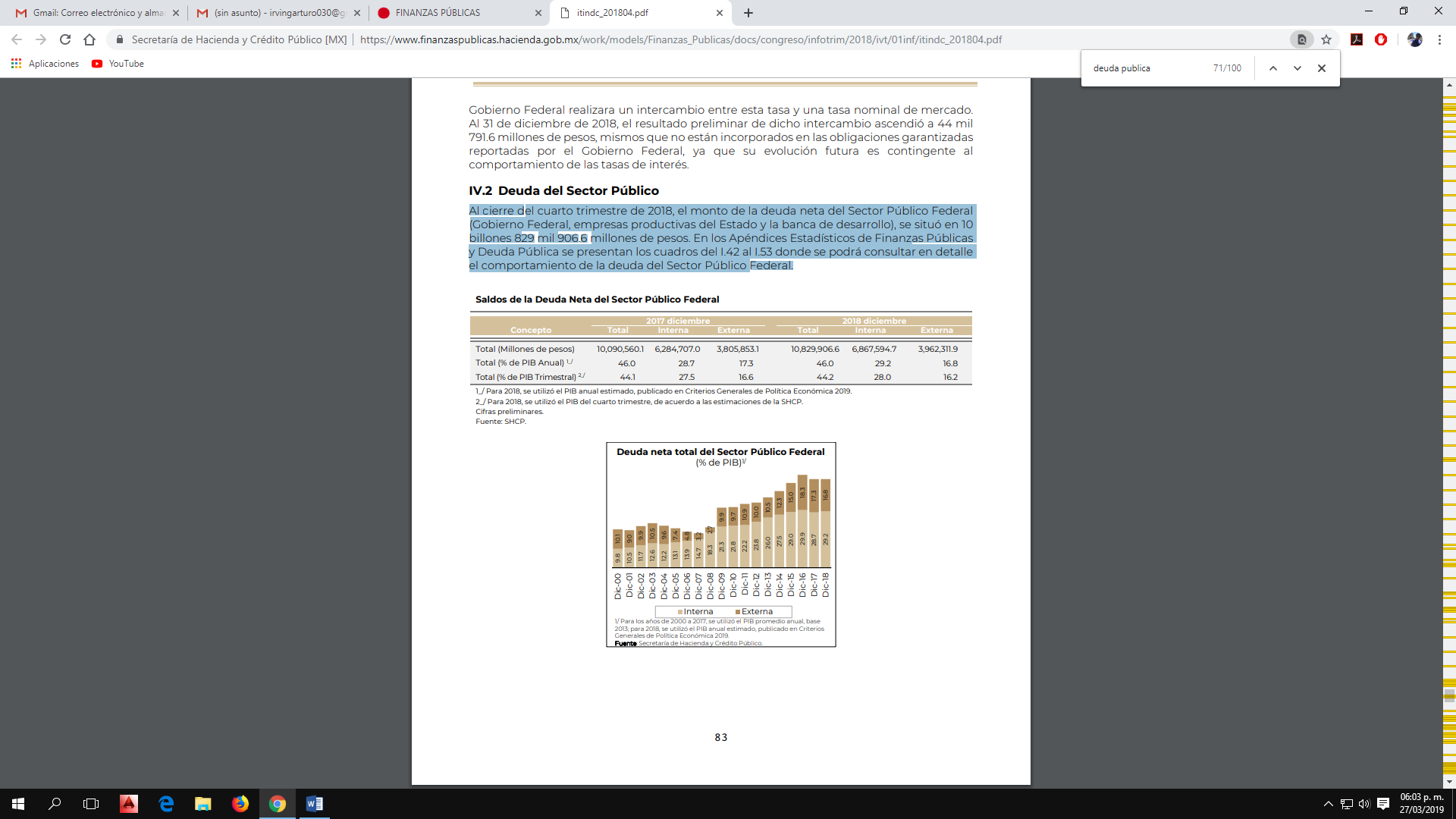 Durante el cuarto trimestre de 2018, el entorno financiero internacional estuvo sujeto a un escalamiento de las disputas comerciales y un deterioro en las condiciones financieras globales, lo que originó condiciones de volatilidad en los mercados financieros internacionales.En materia de deuda externa, durante el 2018se realizaron tres colocaciones de deuda por un monto total aproximado de 6 mil 260 millones de dólares en los mercados de dólares, euros y yenes.Al cierre del cuarto trimestre de 2018, la deuda neta del Gobierno Federal se ubicó en 8 billones 87m mil 259.4 millones de pesos, mantiene la mayor parte de sus pasivos denominados en moneda nacional, representando el 31 de diciembre de 2018 el 76.7 por ciento del saldo de la deuda neta del Gobierno Federal.Así mismo; el saldo de la deuda interna neta del Gobierno Federal ascendió a 6 billones 203 mil 635.4 millones de pesos.Sin olvidar; que el saldo de la deuda externa neta del gobierno Federal fue de 95 mil 698.5 millones de dólares. El decremento de los activos internacionales del Gobierno Federal asociados a la deuda externa por 299.9 millones de dólares con respecto al cierre del 2017 y este cambio de debe a la variación negativa en el saldo neto denominado en dólares de la Cuenta General de la Tesorería de la Federación.En cuanto a la Inflación se puede decir que, durante el cuarto trimestre de 2018, la inflación general anual registró una disminución respecto de los niveles observados a finales de 2017, ello como resultado de reducciones tanto en la inflación subyacente como en la no subyacente. 
La inflación general anual pasó de 6.77 por ciento en diciembre de 2017 a 4.83 por ciento en diciembre de 2018. Entre octubre y diciembre, la inflación anual se ubicó por debajo del cierre de 2017 y del promedio del tercer trimestre de 2018, mostrando una tendencia decreciente debido, principalmente, a una disminución de los precios de las referencias internacionales de los productos energéticos, en particular del gas doméstico LP. Durante el cuarto trimestre de 2018, la inflación subyacente anual pasó de 3.67 por ciento en septiembre a 3.68 por ciento en diciembre, lo que representó un incremento de 1 punto base. Lo anterior se debió a la baja registrada en el subíndice de mercancías (de 3.95 de variación anual en septiembre a 3.92 en diciembre), al tiempo que la inflación de servicios aumentó de 3.38 por ciento a 3.47 en diciembre. La inflación subyacente se mantuvo relativamente estable a tasa anual durante el tercer y cuarto trimestre de 2018 por la estabilidad del crecimiento de sus componentes, principalmente, de los precios de vivienda propia, servicio de telefonía móvil, mantenimiento de automóvil, azúcar y agua embotellada.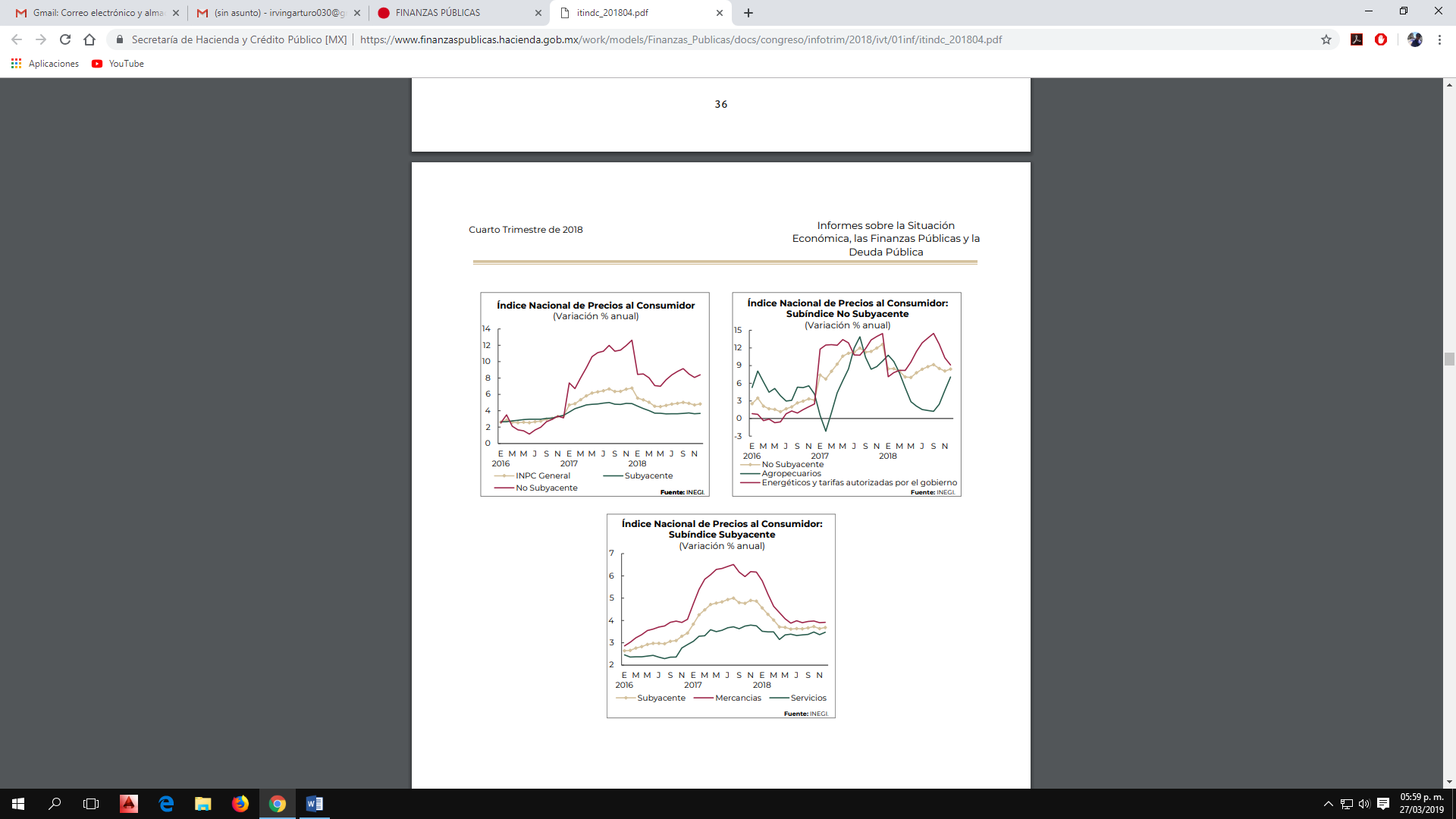 El Saldo Histórico de los Requerimientos Financieros del Sector Público (SHRFSP) representa el acervo neto de las obligaciones contraídas para alcanzar los objetivos de las políticas públicas, tanto en entidades adscritas al Sector Público como de las entidades privadas que actúan por cuenta del Gobierno Federal; en otras palabras, pasivos menos activos financieros disponibles, por concesión de préstamos y fondos para la amortización de la deuda.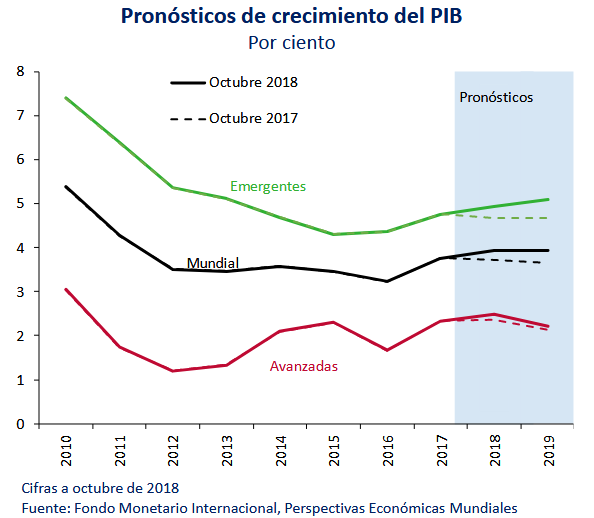 En enero se dio a conocer el Plan Anual de Financiamiento (PAF), el cual presentó la política de deuda pública del Gobierno Federal y de las principales entidades que componen el Sector Público. En particular las empresas productivas del estado (Pemex y CFE), de la Banca de Desarrollo y de otros emisores recurrentes del Sector Público.La Política de crédito publico para 2019 tendrá como objetivo cubrir las necesidades de financiamiento del Gobierno Federal al menor costo posible, manteniendo un nivel de riesgo adecuado a las características de las finanzas públicas del país y buscando un manejo de liquidez eficiente del Gobierno Federal.CONCLUSIONESEn 2018, las finanzas públicas de México registraron un superávit en su balance primario (ingresos menos gastos, excluyendo intereses) por segundo año consecutivo, pero fue menor a lo previsto por el gobierno federal.El superávit primario fue de 0.6 por ciento del Producto Interno Bruto (PIB), equivalente a 143 mil 712 millones de pesos. La estimación original de la Secretaría de Hacienda era de 0.8 por ciento. Sin embargo, en septiembre pasado ajustó dicha previsión a 0.7 por ciento del PIB.Sin embargo, cabe destacar que el superávit de 2018 fue mayor al observado en 2017, de 0.4 por ciento, sin considerar el Remanente de Operación del Banco de México que el instituto central entregó a la Federación por 321 mil 653 millones de pesos.Por otra parte, la deuda de México, medida mediante el Saldo Histórico de los Requerimientos Financieros del Sector Público, bajó por segundo año consecutivo de 45.8 a 44.8 por ciento del PIB. El resultado fue mejor de lo esperado, pues el gobierno federal estimaba que el endeudamiento público se ubicaría en 45.3 por ciento al cierre del año.La Secretaría de Hacienda y Crédito Público informó que los ingresos presupuestarios se ubicaron en 5.11 billones de pesos, lo que significó una caída de 1.5 por ciento con respecto a 2017. Sin embargo, esta cifra incorpora los remanentes de Banxico en 2017. Sin ellos, los recursos presupuestarios se incrementaron 5.4 por ciento.Los ingresos tributarios (recaudación de impuestos) aumentaron 2.2 por ciento de forma anual, impulsados por el Impuesto Sobre la Renta, cuya captación aumentó 10 por ciento, mientras que el Impuesto Especial Sobre Producción y Servicios de gasolinas y diésel cayeron 17 por ciento, por el beneficio fiscal que concede la Federación para evitar un impacto abrupto de un aumento en precios del combustible.En lo que se refiere al gasto, éste sumó 5.59 billones de pesos, un aumento de 2.9 por ciento con respecto a 2017, y fue 347 mil 176 millones de pesos mayor a lo programado, a pesar de la austeridad gubernamental.“El mayor gasto se sustenta fundamentalmente en ingresos adicionales a los previstos en la Ley de Ingresos de la Federación y el destino que les otorga la Ley Federal de Presupuesto y Responsabilidad Hacendaria”, señaló Hacienda en el Informe de Finanzas y Deuda públicas del cuarto trimestre de 2018.El escenario de las finanzas públicas plantea un terreno complicado. Los presupuestos de los tres ámbitos de gobierno son poco realistas y poco comprometidos con un menor gasto corriente. El gasto en inversión pública tiene una disminución significativa, mientras que los costos financieros y los gastos de operación continúan en aumento. De igual forma, las autoridades han postergado la implementación de diversas recomendaciones que ayudarían a mejorar el gasto público. En resumen, la sustentabilidad de las finanzas públicas está comprometida.Sin embargo, con casos como la condonación del ISR, hasta campañas de transparencia en el uso de recursos públicos, o el gasto en comunicación social, el trabajo de la sociedad civil se ha convertido en un elemento clave para mejorar el manejo de las finanzas públicas. Reformas como la de contabilidad gubernamental o leyes como la de disciplina financiera fueron posibles gracias al análisis y evaluación de estas organizaciones. Se ha colaborado en la construcción de un marco institucional que fomente la rendición de cuentas y contrapesos en las finanzas públicas.Por otra parte, aunque existen avances importantes en materia de transparencia presupuestal, la opacidad en el ejercicio del gasto y el uso discrecional de recursos públicos persisten en los tres ámbitos y poderes de gobierno. Las variaciones injustificadas entre lo presupuestado y lo ejercido son reflejo de una mala planeación y un nulo contrapeso por parte de los poderes legislativos. Otro de los problemas es la falta de armonización y homologación en el reporte de información financiera que impide la comparación y obstaculiza la rendición de cuentas. 